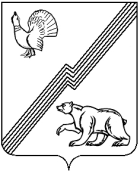 АДМИНИСТРАЦИЯ ГОРОДА ЮГОРСКАХанты-Мансийского автономного округа - ЮгрыПОСТАНОВЛЕНИЕО внесении изменения в постановление администрации города Югорска от 12.12.2012 № 3271 «Об утверждении Порядка создания и использования, в том числе на платной основе, парковок (парковочных мест), расположенных на автомобильных дорогах общего пользования местного значения муниципального образования городской округ город Югорск»В соответствии со статьей 16 Федерального закона от 06.10.2003               № 131-ФЗ «Об общих принципах организации местного самоуправления                   в Российской Федерации», статьей 13 Федерального закона от 08.11.2007               № 257-ФЗ «Об автомобильных дорогах и о дорожной деятельности                             в Российской Федерации и о внесении изменений в отдельные законодательные акты Российской Федерации», Уставом города Югорска:1. Внести в постановление администрации города Югорска                            от 12.12.2012 № 3271 «Об утверждении Порядка создания                                    и использования, в том числе на платной основе, парковок (парковочных мест), расположенных на автомобильных дорогах общего пользования местного значения муниципального образования городской округ город Югорск» изменение, изложив пункт 4 в следующей редакции: «4. Контроль за выполнением постановления возложить на заместителя главы города - директора Департамента жилищно-коммунального                               и строительного комплекса администрации города Югорска Ефимова Р.А.».2. Опубликовать постановление в официальном печатном издании города Югорска и разместить на официальном сайте органов местного самоуправления города Югорска.3. Настоящее постановление вступает в силу после его официального опубликования. 4 Контроль за выполнением постановления возложить                                на заместителя главы города - директора Департамента жилищно-коммунального и строительного комплекса  администрации города Югорска Ефимова Р.А.от 05.04.2024№ 584-пИсполняющий обязанности главы города ЮгорскаЮ.В. Котелкина